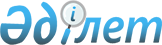 Об установлении ограничительных мероприятий на территории сел Жибек-жолы и Сикым Жибек-жолынского сельского округа
					
			Утративший силу
			
			
		
					Решение акима Жибек-жолынского сельского округа Сайрамского района Туркестанской области от 2 июля 2020 года № 11. Зарегистрировано Департаментом юстиции Туркестанской области 2 июля 2020 года № 5691. Утратило силу решением акима Жибек-жолынского сельского округа Сайрамского района Туркестанской области от 29 сентября 2020 года № 17
      Сноска. Утратило силу решением акима Жибек-жолынского сельского округа Сайрамского района Туркестанской области от 29.09.2020 № 17 (вводится в действие со дня его первого официального опубликования).
      В соответствии с подпунктом 7) статьи 10-1 Закона Республики Казахстан от 10 июля 2002 года "О ветеринарии", с пунктом 2 статьи 35 Закона Республики Казахстан от 23 января 2001 года "О местном государственном управлении и самоуправлении в Республике Казахстан" и на основании представления руководителя Сайрамской районной территориальной инспекции Комитета ветеринарного контроля и надзора Министерства сельского хозяйства Республики Казахстан от 17 июня 2020 года № 02-05/217 и в целях ликвидации очагов заразных болезней животных аким Жибек-жолынского сельского округа РЕШИЛ:
      1. Установить ограничительные мероприятия по улицам Ю.Гагарина, К.Толеметова села Жибек-жолы и по улице Абая села Сикым Жибек-жолынского сельского округа в связи с выявлением очага заболевания бруцеллеза.
      2. Признать утратившим силу решение акима Жибек-жолынского сельского округа от 5 июня 2020 года № 9 "Об установлении ограничительных мероприятий на территории сел Жибек-жолы и Сикым Жибек-жолынского сельского округа" (зарегистрировано в Реестре государственной регистрации нормативных правовых актов за № 5645, опубликовано в Эталонном контрольном банке нормативных правовых актов Республики Казахстан в электронном виде 9 июня 2020 года).
      3. Государственному учреждению "Аппарат акима Жибек-жолынского сельского округа Сайрамского района" в установленном законодательством Республики Казахстан порядке обеспечить:
      1) государственную регистрацию настоящего решения в Республиканском государственном учреждении "Департамент юстиции Туркестанской области Министерства юстиции Республики Казахстан";
      2) размещение настоящего решения на интернет-ресурсе акимата Сайрамского района после его официального опубликования.
      3. Контроль за исполнением настоящего решения оставляю за собой.
      4. Настоящее решение вводится в действие со дня его первого официального опубликования.
					© 2012. РГП на ПХВ «Институт законодательства и правовой информации Республики Казахстан» Министерства юстиции Республики Казахстан
				
      Аким Жибек-жолынского

      сельского округа

А. Тураров
